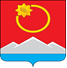 АДМИНИСТРАЦИЯ ТЕНЬКИНСКОГО МУНИЦИПАЛЬНОГО ОКРУГАМАГАДАНСКОЙ ОБЛАСТИП О С Т А Н О В Л Е Н И Е      06.03.02.2023 № 72-па                п. Усть-ОмчугОб утверждении технического задания на разработку инвестиционной программы общества с ограниченной ответственностью «Тенька» «Развитие централизованной системы водоснабжения территории Тенькинского муниципального округа Магаданской области на 2023-2028 годы»
В соответствии со статьями 7, 16, 43 Федерального закона от 06.10.2003 № 131-ФЗ «Об общих принципах организации местного самоуправления в Российской Федерации», статьей 6 Федерального закона от 07.12.2011 № 416-ФЗ «О водоснабжении и водоотведении», постановлением Правительства Российской Федерации от 29.07.2013 № 641 «Об инвестиционных и производственных программах организаций, осуществляющих деятельность в сфере водоснабжения и водоотведения», администрация Тенькинского муниципального округа Магаданской области п о с т а н о в л я е т:1. Утвердить техническое задание на разработку инвестиционной программы общества с ограниченной ответственностью «Тенька» «Развитие централизованной системы водоснабжения территории Тенькинского муниципального округа Магаданской области на 2023-2028 годы» согласно приложению.2. Обществу с ограниченной ответственностью «Тенька» на основании технического задания разработать инвестиционную программу «Развитие централизованной системы водоснабжения территории Тенькинского муниципального округа Магаданской области на 2023-2027 годы».3. Постановление администрации Тенькинского городского округа от 15.04.2022 № 118-па «Об утверждении технического задания на разработку инвестиционной программы общества с ограниченной ответственностью «Тенька» «Развитие централизованной системы водоснабжения территории Тенькинского городского округа Магаданской области на 2022-2027 годы» считать утратившим силу.4. Контроль за исполнением настоящего постановления возложить на заместителя главы администрации Тенькинского муниципального округа по ЖКХ.5. Настоящее постановление подлежит официальному опубликованию (обнародованию).
И. о. главы Тенькинского муниципального округа                       Е. Ю. РеброваТехническое задание на разработку инвестиционной программы общества с ограниченной ответственностью «Тенька» «Развитие централизованной системы водоснабжения территории Тенькинского муниципального округа Магаданской области на 2023-2028 годы»
1. Основания для разработки Основанием для разработки инвестиционной программы общества с ограниченной ответственностью «Тенька» в сфере водоснабжения (далее - инвестиционная программа) являются:1.1. Федеральный закон от 07.12.2011 № 416-ФЗ «О водоснабжении и водоотведении».1.2. Федеральный закон от 23.11.2009 № 261-ФЗ «Об энергосбережении и о повышении энергетической эффективности и о внесении изменений в отдельные законодательные акты Российской Федерации».1.3. Постановление Правительства Российской Федерации от 29.07.2013 № 641 «Об инвестиционных и производственных программах в организации существующей деятельности в сфере водоснабжения и водоотведения».1.4. Постановление Правительства Российской Федерации от 13.05.2013 № 406 «О государственном регулировании тарифов в сфере водоснабжения и водоотведения».1.5. Приказ Министерства строительства и жилищно-коммунального хозяйства Российской Федерации от 04.04.2014 № 162/пр «Об утверждении перечня показателей надежности, качества, энергетической эффективности объектов централизованных систем горячего водоснабжения, холодного водоснабжения и (или) водоотведения, порядка и правил определения плановых значений и фактических значений таких показателей».1.6. Генеральный план Тенькинского городского округа Магаданской области, утвержденный решением Собрания представителей Тенькинского городского округа от 06.11.2019 № 17.1.7. Схема водоснабжения и водоотведения муниципального образования «Тенькинский городской округ» Магаданской области до 2027 года (актуализация на 2022 год)», утвержденная постановлением администрации Тенькинского городского округа от 28.03.2022 №93-па.1.8. Концессионное соглашение от 01.12.2021 № 3 (дополнительное соглашение от 11.03.2022 № 1, от 29.09.2022 № 2, от 25.10.2022 № 3, от 31.10.2022 № 4, от 26.12.2022 № 5, от 31.12.2022 № 6) в отношении объектов теплоснабжения, централизованных систем горячего водоснабжения, холодного водоснабжения, водоотведения, расположенных в поселке городского типа Усть-Омчуг, поселке Омчак, поселке Транспортный, поселке Мадаун Тенькинского городского округа. 
2. Цели разработки и реализации инвестиционной программы
Цели инвестиционной программы:2.1. Повышение качества, надежности и энергетической эффективности существующих объектов централизованной системы водоснабжения в зоне действия общества с ограниченной ответственностью «Тенька», достижение плановых значений показателей надежности, качества и энергетической эффективности, представленных в приложении № 1 к настоящему техническому заданию.2.2. Обеспечение подключения (технического присоединения) к централизованной системе водоснабжения в зоне действия общества с ограниченной ответственностью «Тенька» новых объектов капитального строительства.2.3. Сокращение эксплуатационных расходов на единицу продукции.2.4. Уменьшение техногенного воздействия на окружающую среду.2.5. Увеличение мощности систем водоснабжения.2.6. Обеспечение защиты централизованных систем водоснабжения и их отдельных объектов от угроз техногенного, природного характера и террористических актов, предотвращение возникновения аварийных ситуаций, снижение риска и смягчение последствий чрезвычайных ситуаций.3. Основные требования к инвестиционной программе 3.1. Инвестиционная программа должна быть разработана на период 2023-2028 гг.	3.2. Инвестиционная программа должна включать перечень мероприятий по строительству (при необходимости), модернизации или реконструкции объектов централизованных систем водоснабжения представленных в приложении № 2 к настоящему техническому заданию, а также мероприятия, содержащиеся в плане мероприятий по приведению качества питьевой воды в соответствие с установленными требованиями.3.3. Инвестиционная программа должна содержать перечень мероприятий по реконструкции и модернизации существующей централизованной системы водоснабжения общества с ограниченной ответственностью «Тенька» с расчетом финансовых потребностей и сроков реализации.3.4. Мероприятия инвестиционной программы должны обеспечивать надежность и качество работы реконструируемых и модернизируемых объектов системы водоснабжения в соответствии с требованиями СанПиН 2.1.3684-21 «Санитарно-эпидемиологические требования к содержанию территорий городских и сельских поселений, к водным объектам, питьевой воде и питьевому водоснабжению, атмосферному воздуху, почвам, жилым помещениям, эксплуатации производственных, общественных помещений, организации и проведению санитарно-противоэпидемических (профилактических) мероприятий» и утвержденными нормами проектно-сметной документации.3.5. Мероприятия инвестиционной программы должны предусматривать применение современных технологий.3.6. В инвестиционную программу включаются мероприятия по строительству (при необходимости), а также мероприятия по модернизации и реконструкции объектов централизованных систем водоснабжения, обеспечивающие изменение технических характеристик этих объектов и предполагающие изменение первоначальной (полной) стоимости модернизируемого и реконструируемого объекта, целесообразность реализации которых обоснована в схеме водоснабжения и водоотведения муниципального образования «Тенькинский городской округ» Магаданской области до 2027 года (актуализация на 2022 год)».3.7. Инвестиционная программа должна включать перечень мероприятий по защите централизованных систем водоснабжения и их отдельных объектов от угроз природного и техногенного характера, террористических актов, а также по предотвращению возникновения аварийных ситуаций, снижению риска и смягчению последствий чрезвычайных ситуаций (приложение № 3 к настоящему техническому заданию).3.8. Инвестиционная программа должна содержать следующие разделы:3.8.1. Паспорт инвестиционной программы, который должен включать: - наименование регулируемой организации, в отношении которой разрабатывается инвестиционная программа, ее местонахождение и контакты лиц, ответственных за разработку инвестиционной программы;- наименование уполномоченного органа исполнительной власти субъекта Российской Федерации или уполномоченного органа местного самоуправления городского округа, утвердившего инвестиционную программу, его местонахождение;- наименование органа местного самоуправления городского округа, согласовавшего инвестиционную программу, его местонахождение;- наименование уполномоченного органа исполнительной власти субъекта Российской Федерации в области государственного регулирования тарифов, согласовавшего инвестиционную программу, его местонахождение и контакты ответственных лиц;- плановые значения показателей надежности, качества и энергоэффективности объектов централизованных систем водоснабжения, установленные органом исполнительной власти субъекта Российской Федерации, отдельно на каждый год в течение срока реализации инвестиционной программы.3.8.2. Перечень мероприятий по подготовке проектной документации, по строительству, модернизации и реконструкции существующих объектов централизованных систем водоснабжения, который должен содержать их краткое описание, в том числе обоснование их необходимости, размеров расходов на строительство, модернизацию и реконструкцию каждого из объектов централизованных систем водоснабжения, описание и место расположения строящихся, модернизируемых и реконструируемых объектов централизованных систем водоснабжения, обеспечивающих однозначную идентификацию таких объектов, основные технические характеристики таких объектов до и после реализации мероприятий.3.8.3. Плановый процент износа объектов централизованных систем водоснабжения и фактический процент износа объектов централизованных систем водоснабжения, существующих на начало реализации инвестиционной программы.3.8.4. График реализации мероприятий инвестиционной программы, включая график ввода объектов централизованных систем водоснабжения в эксплуатацию.3.8.5. Источники финансирования инвестиционной программы с разделением по видам деятельности и по годам, а именно: - собственные средства регулируемой организации;- бюджетные средства по системе водоснабжения с выделением расходов на строительство, модернизацию и (или) реконструкцию объекта централизованной системы водоснабжения при наличии таких расходов;- инвестиционная надбавка к тарифу;- прочие источники.3.8.6. Расчет эффективности инвестирования средств, осуществляемый путем сопоставления динамики показателей надежности, качества и энергоэффективности объектов централизованных систем водоснабжения и расходов на реализацию инвестиционной программы.3.8.7. Предварительный расчет тарифов в сфере водоснабжения и водоотведения на период реализации инвестиционной программы.3.9. Мероприятия инвестиционной программы, реализуемые в сфере холодного водоснабжения, должны быть разделены на следующие группы:3.9.1. Строительство новых объектов централизованных систем водоснабжения (при необходимости), не связанных с подключением новых объектов капитального строительства абонентов, в том числе:- строительство новых сетей водоснабжения с указанием участков таких сетей, их протяженности, пропускной способности;- строительство иных объектов централизованных систем водоснабжения (за исключением сетей водоснабжения) с указанием их технических характеристик.3.9.2. Строительство (при необходимости), модернизация и (или) реконструкция объектов централизованных систем водоснабжения в целях подключения объектов капитального строительства абонентов с указанием количества и нагрузки новых подключенных объектов капитального строительства абонентов, в том числе:- строительство новых сетей водоснабжения и (или) водоотведения в целях подключения объектов капитального строительства абонентов с указанием строящихся участков таких сетей, их диаметра и протяженности, иных технических характеристик;- строительство иных объектов централизованных систем водоснабжения (за исключением сетей водоснабжения) с описанием таких объектов, их технических характеристик;- увеличение пропускной способности существующих сетей водоснабжения в целях подключения объектов капитального строительства абонентов с указанием участков таких сетей, их протяженности, пропускной способности, иных технических характеристик до и после проведения мероприятий;- увеличение мощности и производительности существующих объектов централизованных систем водоснабжения (за исключением сетей водоснабжения) с указанием технических характеристик объектов централизованных систем водоснабжения и (или) водоотведения до и после проведения мероприятий.3.9.2. Модернизация или реконструкция существующих объектов централизованных систем водоснабжения в целях снижения уровня износа существующих объектов, в том числе:- модернизация или реконструкция существующих сетей водоснабжения с указанием участков таких сетей, их протяженности, пропускной способности, иных технических характеристик до и после проведения мероприятий;- модернизация или реконструкция существующих объектов централизованных систем водоснабжения (за исключением сетей водоснабжения) с указанием технических характеристик данных объектов до и после проведения мероприятий.3.9.3. Вывод из эксплуатации, консервация и демонтаж объектов централизованных систем водоснабжения (при необходимости), в том числе:- вывод из эксплуатации, консервация и демонтаж сетей водоснабжения с указанием участков таких сетей, их протяженности, пропускной способности, иных технических характеристик;- вывод из эксплуатации, консервация и демонтаж иных объектов централизованных систем водоснабжения (за исключением сетей водоснабжения) с указанием отдельных объектов, их технических характеристик.3.10. Объем финансовых потребностей, необходимых для реализации мероприятий инвестиционной программы, устанавливается с учетом укрупненных сметных нормативов для объектов непроизводственного назначения и инженерной инфраструктуры (НЦС 81-02-14-2017), утвержденных Министерством строительства и жилищно-коммунального хозяйства Российской Федерации в прогнозных ценах соответствующего года, определенных с использованием прогнозных индексов.4. Краткое описание системы водоснабжения общества с ограниченной ответственностью «Тенька»4.1. Характеристика производственных мощностей системы водоснабжения.В данном разделе дается краткое описание системы водоснабжения общества с ограниченной ответственностью «Тенька» с указанием производственных мощностей и оценкой технического состояния объектов. Также дается оценка имеющегося резерва или недостаточности производственных мощностей и возможности повышения надежности работы систем коммунального водоснабжения, снижения показателей износа и аварийности.4.2. Краткое описание системы водоснабжения.4.2.1. Описание технологии водоподготовки, качества питьевой воды на водопроводных сетях, оценка возможности применения новых современных технологий водоподготовки.В данном разделе даются краткое описание технологии водоподготовки и технологических проблем, возникающих в процессе подготовки и транспортировки питьевой воды, связанных с ее качеством, а также возможности и рекомендации по применению новых современных технологий очистки питьевой воды от загрязнений.В данном разделе также должны быть указаны:- фактические и нормативные параметры качества питьевой воды в резервуарах чистой воды (определяются с периодичностью, установленной Управлением Роспотребнадзора по Магаданской области);- фактические и нормативные параметры качества питьевой воды в водопроводной сети при подаче воды потребителю (определяются в соответствии с устанавливаемой Управлением Роспотребнадзора по Магаданской области периодичностью в согласованных с этими органами точках отбора проб воды уличных водопроводных сетей на границе эксплуатационной ответственности общества с ограниченной ответственностью «Тенька»).4.2.2. Описание систем энергоснабжения производственных объектов систем водоснабжения.В данном разделе указываются категории потребителей электроэнергии по каждому объекту или группе объектов, а также дается краткое описание систем электроснабжения объектов, границ эксплуатационной ответственности между энергоснабжающей организацией и обществом с ограниченной ответственностью «Тенька» по каждому объекту или группе объектов.Указываются проблемы, связанные с надежностью работы систем энергоснабжения (электроснабжения и теплоснабжения) объектов и рисками нарушения технологических режимов производственных процессов подготовки и перекачки питьевой воды, из-за возможного отключения электроэнергии и подачи тепловой энергии.4.2.3. Характеристика сетей водоснабжения.В данном разделе приводятся следующие сведения:- протяженность сетей водоснабжения с разбивкой по диаметрам и материалам труб;- показатели повреждений на сетях (в динамике за три последних года);- основные проблемы, возникающие при эксплуатации водопроводных сетей;- ключевые риски, возникающие при эксплуатации сетей;- рекомендуемые мероприятия по повышению надежности работы сетей, снижению аварийности и технологических рисков.4.2.4. Анализ потерь, технологических и неучтенных расходов воды, оценка возможностей их сокращения.В данном разделе приводятся данные о величине и структуре потерь, технологических и неучтенных расходов воды при подготовке, транспортировке, реализации воды, динамика их изменения за три последних года, а также предлагается предварительный перечень основных мероприятий по уточнению величины потерь, технологических и неучтенных расходов воды и их сокращению.4.3. Организационный и финансовый планы реализации инвестиционной программы должны содержать:- сроки реализации;- подробное описание мероприятий;- объем финансирования по каждому объекту и в разбивке по годам;- механизм финансирования, состав и структуру финансовых источников;- расчет финансовых потребностей для реализации инвестиционной программы.4.4. Расчет инвестиционной надбавки к тарифу.4.5. Порядок реализации инвестиционной программы. Порядок корректировки надбавок к тарифам на водоснабжение.5. Срок разработки инвестиционной программы 5.1. Общество с ограниченной ответственностью «Тенька» разработать проект инвестиционной программы в течение 90 дней со дня получения технического задания на разработку инвестиционной программы и направить его на согласование в администрацию Тенькинского муниципального округа.
Показатели надежности, качества, энергетической эффективности объектов централизованных систем холодного водоснабжения
Перечень мероприятий по строительству, модернизации или реконструкции объектов централизованных систем водоснабжения
Перечень мероприятий по защите централизованных систем водоснабжения и их отдельных объектов от угроз природного и техногенного характера, террористических актов, а также по предотвращению возникновения аварийных ситуаций, снижению риска и смягчению последствий чрезвычайных ситуаций_______________________УТВЕРЖДЕНО:Постановлением администрации Тенькинского муниципального округаМагаданской областиот 06.03.2023 № 72-паПриложение № 1к техническому заданию на разработку инвестиционной программы общества с ограниченной ответственностью «Тенька»«Развитие централизованной системы водоснабжения территории Тенькинского муниципального округа Магаданской области на 2023-2028 годы»Наименование показателяЕд. измеренияФакт 2019 Факт 2020 Факт 2021 Факт 2022 План 2023 План 2024 План 2025 План 2026 План 2027 План 2028 Доля проб питьевой воды, подаваемой с источников водоснабжения, водонасосных станций или иных объектов централизованной системы водоснабжения в распределительную водопроводную сеть, не соответствующих установленным требованиям, в общем объеме проб, отобранных по результатам производственного контроля качества питьевой воды%0000000000Доля проб питьевой воды в распределительной водопроводной сети, не соответствующих установленным требованиям, в общем объеме проб, отобранных по результатам производственного контроля качества питьевой воды%0000000000Средний уровень показателей проб горячей воды, подаваемой абонентам с использованием централизованной системы горячего водоснабжения, отобранной по результатам производственного контроля качества горячей воды:- по мутностимг/л (по коалину)3,553,711,632,231,551,51,51,51,51,5- по железумг/л0,621,180,860,320,30,30,30,30,30,3Количество перерывов в подаче питьевой воды, зафиксированных в местах исполнения обязательств организацией, осуществляющей холодное водоснабжение, по подаче холодной воды, возникших в результате аварий, повреждений и иных технологических нарушений на объектах централизованной системы холодного водоснабжения ед./кмн/дн/дн/д0,40,330,260,260,20,20,2Доля потерь воды в централизованных системах холодного водоснабжения при транспортировке в общем объеме воды, поданной в водопроводную сеть%111010,08,04,04,04,03,03,03,0Удельный расход электрической энергии, потребляемой в технологическом процессе подготовки питьевой воды, на единицу объема воды, отпускаемой в сетькВт.ч/куб. м2,02,02,12,02,02,02,01,90,90,9Удельный расход электрической энергии, потребляемой в технологическом процессе транспортировки питьевой воды, на единицу объема транспортируемой питьевой водыкВт.ч/куб. м1,41,41,41,41,41,41,41,40,60,6Приложение № 2к техническому заданию на разработку инвестиционной программы общества с ограниченной ответственностью «Тенька»«Развитие централизованной системы водоснабжения территории Тенькинского муниципального округа Магаданской области на 2023-2028 годы»№ п/пНаименование мероприятияОсновные технические характеристикиОсновные технические характеристикиОсновные технические характеристикиОсновные технические характеристикиГод начала реализации мероприятия Год окончания реализации мероприятия № п/пНаименование мероприятияНаименование показателя (производительность, протяженность, диаметр и т.п.)Ед. изм.Значение показателяЗначение показателяГод начала реализации мероприятия Год окончания реализации мероприятия № п/пНаименование мероприятияНаименование показателя (производительность, протяженность, диаметр и т.п.)Ед. изм.до реализации мероприятия после реализации мероприятия Год начала реализации мероприятия Год окончания реализации мероприятия 1. Строительство объектов централизованных систем водоснабжения, связанных с подключением новых объектов капитального строительства1. Строительство объектов централизованных систем водоснабжения, связанных с подключением новых объектов капитального строительства1. Строительство объектов централизованных систем водоснабжения, связанных с подключением новых объектов капитального строительства1. Строительство объектов централизованных систем водоснабжения, связанных с подключением новых объектов капитального строительства1. Строительство объектов централизованных систем водоснабжения, связанных с подключением новых объектов капитального строительства1. Строительство объектов централизованных систем водоснабжения, связанных с подключением новых объектов капитального строительства1. Строительство объектов централизованных систем водоснабжения, связанных с подключением новых объектов капитального строительства1. Строительство объектов централизованных систем водоснабжения, связанных с подключением новых объектов капитального строительства1.Строительство водопроводной сети до объекта перспективной застройки (физкультурно-оздоровительный комплекс), расположенном на земельном участке с кадастровым номером 49:06:030004:2220 (п. Усть-Омчуг, ул. Победы, 18)диаметрмм-150-200202320241.Строительство водопроводной сети до объекта перспективной застройки (физкультурно-оздоровительный комплекс), расположенном на земельном участке с кадастровым номером 49:06:030004:2220 (п. Усть-Омчуг, ул. Победы, 18)протяженностьмв соответствии с проектом202320241.Строительство водопроводной сети до объекта перспективной застройки (физкультурно-оздоровительный комплекс), расположенном на земельном участке с кадастровым номером 49:06:030004:2220 (п. Усть-Омчуг, ул. Победы, 18)материал-сталь оцинкованная (ГОСТ 3262-75)202320242. Реконструкция или модернизация существующих объектов в целях снижения уровня износа существующих сетей2. Реконструкция или модернизация существующих объектов в целях снижения уровня износа существующих сетей2. Реконструкция или модернизация существующих объектов в целях снижения уровня износа существующих сетей2. Реконструкция или модернизация существующих объектов в целях снижения уровня износа существующих сетей2. Реконструкция или модернизация существующих объектов в целях снижения уровня износа существующих сетей2. Реконструкция или модернизация существующих объектов в целях снижения уровня износа существующих сетей2. Реконструкция или модернизация существующих объектов в целях снижения уровня износа существующих сетей2. Реконструкция или модернизация существующих объектов в целях снижения уровня износа существующих сетей2.Реконструкция водовода холодного водоснабжения (от скважин №5, №6 до водозабора п. Усть-Омчуг)материалсталь (ГОСТ 10705-80)сталь оцинкованная (ГОСТ 3262-75)202320243.Реконструкция сетей холодного водоснабжения (от ТК-38 до ввода в МКД ул. Победы, д. 38 в п. Усть-Омчуг)материалсталь (ГОСТ 10705-80)сталь оцинкованная (ГОСТ 3262-75)202320244.Реконструкция сетей холодного водоснабжения (от ТК-47 до ввода в МКД ул. Мира, д. 6 в п. Усть-Омчуг)материалсталь (ГОСТ 10705-80)сталь оцинкованная (ГОСТ 3262-75)202420245.Реконструкция сетей холодного водоснабжения (от ТК-47 до ввода в МКД ул. Мира, д. 7 в п. Усть-Омчуг)материалсталь (ГОСТ 10705-80)сталь оцинкованная (ГОСТ 3262-75)202420246.Реконструкция сетей холодного водоснабжения (от ТК-6а до ввода в МКД ул. Гагарина, д. 17 в п. Усть-Омчуг)материалсталь (ГОСТ 10705-80)сталь оцинкованная (ГОСТ 3262-75)202520257.Реконструкция сетей холодного водоснабжения (от ТК-24в до ТК-24д в п. Усть-Омчуг)материалсталь (ГОСТ 10705-80)сталь оцинкованная (ГОСТ 3262-75)202620268.Реконструкция сетей горячего водоснабжения в п. Усть-ОмчугматериалТрубы прямошовные нефтегазопроводные (ГОСТ 10705-80)202320289.Реконструкция сетей холодного водоснабжения в п. Омчакматериалсталь (ГОСТ 10705-80)сталь оцинкованная (ГОСТ 3262-75)2023202810.Реконструкция сетей холодного водоснабжения в п. Мадаунматериалсталь (ГОСТ 10705-80)сталь оцинкованная (ГОСТ 3262-75)202320263. Мероприятия, направленные на повышение экологической эффективности, достижение плановых значений показателей надежности, качества и энергетической эффективности объектов централизованных систем водоснабжения3. Мероприятия, направленные на повышение экологической эффективности, достижение плановых значений показателей надежности, качества и энергетической эффективности объектов централизованных систем водоснабжения3. Мероприятия, направленные на повышение экологической эффективности, достижение плановых значений показателей надежности, качества и энергетической эффективности объектов централизованных систем водоснабжения3. Мероприятия, направленные на повышение экологической эффективности, достижение плановых значений показателей надежности, качества и энергетической эффективности объектов централизованных систем водоснабжения3. Мероприятия, направленные на повышение экологической эффективности, достижение плановых значений показателей надежности, качества и энергетической эффективности объектов централизованных систем водоснабжения3. Мероприятия, направленные на повышение экологической эффективности, достижение плановых значений показателей надежности, качества и энергетической эффективности объектов централизованных систем водоснабжения3. Мероприятия, направленные на повышение экологической эффективности, достижение плановых значений показателей надежности, качества и энергетической эффективности объектов централизованных систем водоснабжения3. Мероприятия, направленные на повышение экологической эффективности, достижение плановых значений показателей надежности, качества и энергетической эффективности объектов централизованных систем водоснабжения10.Капитальный ремонт водозабора в п. Усть-Омчугреконструкция и утепление стен, кровли, замена оконных блоков, дверей, ворот2023202511.Капитальный ремонт павильона водозаборной скважины №3 в п. Усть-Омчугреконструкция и утепление стен, кровли, замена оконных блоков, дверей, ворот2023202212.Реконструкция насосной станции водозабора п. Усть-Омчугутепление стен, замена оконных блоков, дверей, ворот2023202413.Установка приборов учета воды на водозаборных скважинах п. Усть-Омчуг, п. Мадаун2023202414.Техническое перевооружение и обновление основных фондов20252028Приложение № 2к техническому заданию на разработку инвестиционной программы общества с ограниченной ответственностью «Тенька»«Развитие централизованной системы водоснабжения территории Тенькинского муниципального округа Магаданской области на 2022-2027 годы»№ п/пНаименование мероприятияГод начала реализации мероприятияГод окончания реализации мероприятияЦель мероприятия1.Реконструкция водовода холодного водоснабжения (от скважин №5, №6 до водозабора п. Усть-Омчуг)20232024предотвращение возникновения аварийных ситуаций2.Реконструкция сетей холодного водоснабжения (от ТК-38 до ввода в МКД ул. Победы, д. 38 в п. Усть-Омчуг)20232024предотвращение возникновения аварийных ситуаций3.Реконструкция сетей холодного водоснабжения (от ТК-47 до ввода в МКД ул. Мира, д. 6 в п. Усть-Омчуг)20232024предотвращение возникновения аварийных ситуаций4.Реконструкция сетей холодного водоснабжения (от ТК-47 до ввода в МКД ул. Мира, д. 7 в п. Усть-Омчуг)20242024предотвращение возникновения аварийных ситуаций5.Реконструкция сетей холодного водоснабжения (от ТК-6а до ввода в МКД ул. Гагарина, д. 17 в п. Усть-Омчуг)20252025предотвращение возникновения аварийных ситуаций6.Реконструкция сетей холодного водоснабжения (от ТК-24в до ТК-24д в п. Усть-Омчуг)20262026предотвращение возникновения аварийных ситуаций7.Реконструкция сетей холодного водоснабжения в п. Омчак20232028предотвращение возникновения аварийных ситуаций8.Реконструкция сетей холодного водоснабжения в п. Мадаун20232026предотвращение возникновения аварийных ситуаций9.Реконструкция сетей горячего водоснабжения в п. Усть-Омчуг20232028предотвращение возникновения аварийных ситуаций, улучшение качества горячего водоснабжения10.Капитальный ремонт водозабора в п. Усть-Омчуг20232026предотвращение возникновения аварийных ситуаций, повышение энергетической эффективности объектов централизованных систем водоснабжения11.Капитальный ремонт павильона водозаборной скважины №3 в п. Усть-Омчуг20232023предотвращение возникновения аварийных ситуаций12.Реконструкция насосной станции водозабора п. Усть-Омчуг20232024предотвращение возникновения аварийных ситуаций13.Установка приборов учета воды на водозаборных скважинах п. Усть-Омчуг, п. Мадаун20232024повышение энергетической эффективности объектов централизованных систем водоснабжения14.Техническое перевооружение и обновление основных фондов20252028предотвращение возникновения аварийных ситуаций, повышение энергетической эффективности объектов централизованных систем водоснабжения